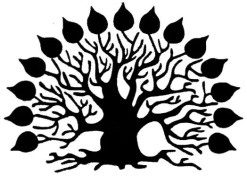 1920МИНИСТЕРСТВО ОБРАЗОВАНИЯ И НАУКИ РОССИЙСКОЙ ФЕДЕРАЦИИФедеральное государственное бюджетное образовательное учреждение высшего профессионального образования«КУБАНСКИЙ ГОСУДАРСТВЕННЫЙ УНИВЕРСИТЕТ»(ФГБОУ ВО «КубГУ»)Экономический факультетКафедра теоретической экономикиКурсовая работапо курсу «Общая экономическая теория»на тему: «Типы и модели экономических систем общества»Выполнил: студентка группы 117,Специальности 080101.65«Экономическая безопасность»    __________________________Луценко Е.С.Руководитель                                  ____________________________Болик А.Н.к.э.н., доцентДля допуска к защите                    _____________________________Дата защиты                                   ______________________________Оценка                                            ______________________________ Краснодар 2018ВведениеЭкономическая система страны – определяющий фактор эффективности экономики. Выбор рациональной экономической системы всегда являлся актуальным вопросом для каждого государства. Социально-экономическая система является сложнейшим механизмом, который содержит в своей структуре большое количество факторов, особенностей и характеристик.В мировой практике не существует идеальной экономической системы, но каждое государство стремиться создать в рамках своей страны наиболее рациональную экономическую структуру. Актуальность выбранной темы исследования заключается в том, что в российской практике экономическая система является проблемным механизмом. Россия остановилась на переходном этапе от командно-административной к рыночной системе, столкнувшись с большим количеством экономических проблем, доставшимся рыночной структуре России от командной. Данные проблемы оказывают крайне негативное влияние на экономическое развитие страны, и требуют особо внимания в сторону нахождения инструментов их решения.Главная цель, которая была поставлена в работе – обозначить значимость антимонопольного регулирования как государственного экономического инструмента, проанализировать опыт России и США с целью решения актуальных проблем российской демонополизации посредством инструментов, применяемых в американской практике.Исходя из цели, можно обозначить задачи курсовой работы:Обозначить сущность экономической системы;Рассмотреть типы социально-экономических систем;Проанализировать национальные модели экономических систем;Рассмотреть экономическую систему России;Провести сравнительный анализ американской и российской экономических систем;Обозначить проблемы экономической системы России и найти пути их решения;Выявить перспективы развития экономических систем общества.Объектом исследования является социально-экономическая система.Предметом исследования является анализ национальных особенностей экономических систем национального характера, поиск решения проблем антимонопольного регулирования России.Теоретическая база исследования – основные теоретические подходы, концепции, раскрывающие сущность антимонопольной политики, ее структурные элементы. Решение исследовательских задач осуществлялось с учетом законодательных актов и норм, действующих на территории Российской Федерации, мнений экспертов.Методологической базой исследования послужили выработанные экономической наукой методы и приемы научного исследования: общенаучные – историко-логический метод, метод научных абстракций, анализ и синтез; и частные – статистический метод, наблюдений и сбора фактов.Эмпирической базой исследования послужили Конституция РФ, законодательные и другие нормативно-правовые документы, данные официальной статистики по России, в частности, материалы, опубликованные в научной литературе, периодической и экономической печати, труды экспертов в области экономики, а также другие информационные источники.Структура курсовой работы составляет собой введение, три главы, заключение и список использованной литературы.1 Теоретические аспекты экономической системыПонятие и сущность экономической системыОдним из наиболее актуальных вопросов экономики каждой страны извечно был поиск способов и инструментов достижения максимальной потенциальной эффективности и улучшение темпов экономического роста. Данный аспект имеет самую тесную связь с экономической системой страны, ее типом и моделью, что объясняется прямой зависимостью поведения субъектов, размеров государственного вмешательства в экономику, уровнем развития рынка, количеством барьеров входа и выхода от перечисленных ранее факторов. Именно экономическая система является главнейшим постулатом в предопределении большинства важнейших аспектов хозяйственной деятельности, в особенности на базовых ее началах.Экономическая система имеет большое количество определений, одно из них заключается в том, что это совокупность взаимосвязанных и упорядоченных составных частей экономики. Экономическая система представляет собой систему связей между производителями и потребителями материальных и нематериальных благ. В экономике каждой страны существует много разных видов деятельности и каждый элемент системы может функционировать потому, что находится во взаимодействии и взаимозависимости от других компонентов [1]. Экономическая система состоит из следующих частей: [2]социально-экономические (производственные отношения); технико-экономические (производительные силы); ресурсы (трудовые, природные и др.); общественное разделение труда (специализация); процесс труда и его моменты (труд, средства труда, предмет труда); производственные возможности; эффективность производства. В данном перечне первоначальным элементом являются социально-экономические отношения, это обусловлено тем, что именно отношения между субъектами экономики по поводу производства и потребления, их уровень взаимодействия друг с другом и пр. формируют структуру экономической системы, которая, в свою очередь, несет ответный характер, который отражает некоторые «правила» в отношении развития социально-экономических отношений, предопределяя в будущем некоторые границы, которые с течением времени без определенной структуры были бы просто стерты, следствием чего экономическая система характеризовалась бы хаосом, и речь о ее эффективности была бы невозможна; а также система имеет ряд определенных функций, которые могут быть выполнены только в случае совокупности субъектов экономических отношений, и ином случае данные функции не будут реализованы. Поэтому, экономическая система имеет непрерывную обратную связь с социально-экономическими отношениями.Экономика как система характеризуется двумя тенденциями: устойчивостью и изменчивостью, в основе которой лежат интересы людей. Экономическая система – это сложное явление, представляющая собой многоуровневую структуру, формирующуюся на базе определенных критериев.Критерии, формирующие экономическую систему принято подразделять на три класса: [2] структурообразующие (производственные отношения); социально-экономические (способ соединения рабочей силы и средств производства); объемные и динамические критерии (статичность или динамичность системы). Тем не менее, наличие данных критериев не определяет наличие абсолютно идентичных экономических систем в разных странах. Экономические системы каждого государства уникальны, и в случае с одинаковым наборов факторов из каждой группы критериев, системы все равно будут различны. Так, например, не существует абсолютно одинаковых форм, инструментов, механизмов, методов и т.п. государственного регулирования экономики страны, что может обосновываться различным государственно-политическим укладом, особенностями экономических отношений, даже менталитетом и т.д. Также существуют и индивидуальные особенности рынка каждой страны.Экономической системе присущи особые свойства. С одной стороны, ее можно рассматривать как открытую систему, так как в ней присутствует, например, обмен мировым опытом, общие закономерности развития производства, происходит смена моделей; а с другой стороны, экономическая система представляет собой замкнутую систему, так как она ориентирована прежде всего на воспроизводство данного типа цивилизации, использовать модель, выработанную в одной экономической системе, для другой экономической системы очень сложно. [6]Большое количество факторов, особенностей, критериев, формирующих экономическую структуру, позволяет сделать вывод о том, что экономическая система многомерна, дифференцирована, и ее определение не может характеризоваться исключительно как совокупность отношений субъектов экономики. Экономическая система сочетает в своем определении совокупность различных механизмов, инструментов, отношений, необходимых для осуществления хозяйственной деятельности, и имеющих определенную последовательность связей, характеризующуюся своей сложностью и специфичностью; совокупность различных явлений и процессов социально-экономической среды, возникающих и протекающих в зависимости от отношений собственности и организации хозяйственной деятельности.Таким образом, можно сделать вывод о том, что экономическая система не ограничена в своем определении, характеризуется сложнейшей формой взаимосвязей различных аспектов социально-экономической жизни страны, политической, юридической и др., включает в себя широкий спектр различных факторов, механизмов, критериев и многого другого. Экономическая система общества – главенствующий механизм экономики, имеющий свои национальные особенности в каждой стране. Экономическая система может быть схожей, но никогда не может быть идентичной в разных странах.1.2 Типы социально-экономических моделей и их критерииЭкономическая система в своих составляющих, факторах, критериях и др. многогранна, и идентична. Но тем не менее, существует общепринятая классификация, которая позволяет разделить экономические системы разных стран на схожие, путем выделения определенных типов, которые позволяют в рамках общности и групп определенных экономических систем сопоставлять и сравнивать страны между собой.Классификация экономических систем производится на основе следующих аспектов:способ координации и управления хозяйственной деятельностью;формы собственности, преобладающие в экономической деятельности.По данным критериям на сегодняшний день выделяются следующие типы экономических систем:– традиционный;– командно-административный;– рыночный;– смешанный.Сущность традиционной экономической системы заключается в том, что она базируется на традициях и обычаях, играющих в жизни людей важную роль. Для народов стан с такой экономической системой вся жизнь состоит из традиций, которые спроецированы на всё, в том числе и экономику.Традиционная экономика – первичный тип экономической системы, в которой экономическая деятельность не воспринимается в качестве основной. Такой тип экономической системы характеризуется следующими чертами:социально-экономические отношения в обществе определяются традициями и обычаями, освещенными временем. Они определяют, какие блага, как и для кого, производить. Они же определяют способ производства;социально-экономические отношения формируются на основе различных народных разделений (касты, религиозные классы, племена и т.д.), а также передаются по наследственности;стремление к сохранению традиций и обычаев, возвышение их до первостепенной цели жизни, отвергают внедрение новых технологий в экономическую жизнь, так как представляют потенциальную угрозу для народного уклада такой страны; темпы прироста населения стабильно превышают темпы экономического роста;многоукладность экономики, когда сосуществуют различные формы производства – от патриархально-общинной и мелкотоварной до кооперативной и монополистической;высокая степень участия государства;перераспределение государственного бюджета в военную сферу, нежели социальную;В странах с традиционной системой большую роль играет мелкотоварное производство, основанное на частной собственности на производственные ресурсы и личном труде их хозяина. Сюда относится крестьянское и ремесленное хозяйства.2. Командно-административная экономика характеризуется господством общественной и низким числом частной собственности, распределение ресурсов производства и само производство находятся под гнетом решений административного центра (государства), в основе которых лежат планы и команды. Товарно-денежные отношения в такой экономической системе имеют фиктивный характер.Данный тип экономической системы активно использовался в экономике СССР и Восточной Европы. Командная экономика эффективна в экстремальных условиях и при наличии резервов экстенсивного роста, т. е. возможности использования дополнительных ресурсов.Охарактеризовать командно-административную экономику можно следующими явлениями:преобладание государственной и общественной форм собственности. Практически полное отсутствие частных форм бизнеса;высокий уровень монополизации рынка, основанный на полном отсутствии конкуренции. В концепции командно-административной системы лежит наличие государственных планов, на основе которых строго осуществляется хозяйственная деятельность. Такое планирование не подразумевает наличие конкуренции, либо распределение плана по производству определенного вида товара среди нескольких мелких фирм, по причине усложнения осуществления контроля, чем над одной крупной фирмой. А также, закрепленный план подразумевает производство ровно такого количества продукции, которое необходимо для потребления;принятие решений происходит коллективным образом, что также основано на создании планов в отношении экономической деятельности.преобладание административных методов в государственном руководстве экономической деятельностью, которые заключаются в господстве государственной власти и исключают какие-либо материальные стимулы. Такие инструменты регулирования не обеспечивают заинтересованности в эффективности хозяйственной деятельности, как следствие порождая много негативных явлений.3. Рыночная экономическая система – это капиталистическая система, при которой на основе частной собственности движение ресурсов производства и самопроизводство осуществляются под воздействием рыночного механизма регулирования, изменения спроса, предложения и цен, а также экономической выгоды. Наиболее распространенная на сегодняшний день экономическая системаРыночная система заключает в себе саморегулирующиеся экономические отношения, при которых степень государственного вмешательства имеет четко обозначенные границы. В данном типе экономической системы преобладает частная собственность, поощрение индивидуального предпринимательства и малых предприятий. Рынок в такой экономической системе открыт и имеет свободную конкуренцию, которая поощряется государством и поддерживается им посредством антимонопольной политики.К характерным особенностям рыночной экономической системы можно отнести: преобладание малых форм бизнеса, которые, в свою очередь, обеспечивают гибкость и адаптивность производства, обширный ассортимент товаров и услуг, развитие новых технологий, модернизаций производства в сторону сокращения издержек и минимизации затрат ресурсов, широкий спектр хозяйственных отношений, противостояние монополиям, государственная защита конкуренции.4. Смешанный тип экономической системы также относится к капиталистическому виду, и характеризуется сочетанием и взаимодействием частного и государственного секторов экономики, рынка и государственного регулирования, капиталистических тенденций и социализации жизни, экономических и неэкономических начал.Данный тип экономики формируется в условиях синтеза различных подходов к осуществлению социально-экономических отношений, о сложных сочетаниях факторов ранее рассмотренных систем, когда выделение какого-то конкретного типа невозможно по причине схожести и некой однородности в определенных признаках сразу нескольких типов экономических систем.Особенностей в смешанной экономике достаточно много, т.к. каждая отдельная смешанная экономическая система имеет свой ряд нестандартных явлений, заключенный в различной степени государственного вмешательства, функционированием его с другими субъектами хозяйственной деятельности; преобладанием различных форм собственности (в каждом случае – свой формы) и т.д.Подводя итог, необходимо отметить, что каждый тип экономической системы имеет свои особенности, преимущества и недостатки. На практике не существует абсолютно идеальной экономической системы, есть лишь более рациональные и менее. Поэтому для эффективной экономической деятельности страны необходимо выбирать наиболее целесообразную экономическую систему, модернизируя ее под исключительные особенности каждого государства.1.3 Национальные модели организации экономики Экономические системы являются многофакторным явлением. Даже их принадлежность к одному и тому же типу характеризуется наличием отличительных качеств в виде моделей. Каждый тип экономической системы имеет свою классификацию на модели, которая основывается на национальной особенности экономики, истории, менталитета, политического строя и т.д. Так, например, командно-административный тип экономической системы имел советскую, китайскую и др. модели.Но на сегодняшний день наиболее распространенными экономическими системами являются капиталистически, поэтому наиболее целесообразно, по нашему мнению, рассмотреть их наиболее популярные национальные модели.Шведская модель. Данную модель можно охарактеризовать как систему социально экономических и политических отношений страны с высоким уровнем жизни и социально-направленной политической деятельностью, направленной на нейтрализацию социального неравенства, путем обеспечения социальной поддержкой и распределения национального дохода наименее обеспеченным слоям населения. Сильная социальная ориентированность – отличительная черта данной экономической модели. А также в распоряжении государства находятся только около 4% основных фондов.Ведущими целями экономической деятельности Швеции являются – максимальная занятость население и выравнивание доходов.Шведская модель в своей концепции выделяет положение о том, что рыночная экономическая система самодостаточна и не требует активного вмешательства государства в экономическую деятельность, а активная политика на рынке труда должна свести к минимуму социальные издержки рыночной экономики. Смысл состоит в максимальном росте производства частного сектора и как можно большем перераспределении государством части прибыли через налоговую систему и государственный сектор для повышения. [6]Данные принципы привели к тому, что государственное участие в Швеции имеет большой уровень в сфере национального дохода: его распределения, потребления и перераспределения через налоги и большие объемы государственных расходов.Американская модель представляет собой смешанный тип экономической системы, включающий в себя либеральную рыночно-капиталистическую модель. Данная модель характеризуется господством частной собственности, развитой рыночной конкурентной системы, капиталистической мотивацией и высоким уровнем социальной дифференциацией. Американская модель полностью противопоставима Шведской модели в своих целях и задачах. В Американской модели отсутствует цель достижения полного социального равенства, наоборот, государство формирует систему всяческого поощрения для частных форм бизнеса, максимальное финансовое насыщение доступно только активным в хозяйственной жизни слоям населения. Ориентация данной модели заключается в максимальном увеличении производительности труда и стимулировании личного роста.Немецкая модель – это модель социального рыночного хозяйства, которая расширение конкурентных начал увязывает с созданием особой социальной инфраструктуры, смягчающей недостатки рынка и капитала, с формированием многослойной институциональной структуры субъектов социальной политики. [6]Данной модели присущи следующие характеристики:1) концепция индивидуальной свободы, которая заключается в том, что такая свобода прямо пропорциональна рыночным механизмам. Данная концепция имеет государственную поддержку в виде антимонопольной политики и защиты конкуренции;2) социальное равенство - рыночное распределение доходов обусловлено объемом вложенного капитала или количеством индивидуальных усилий, в то время как достижение относительного равенства требует энергичной социальной политики;3) антициклическое регулирование;4) стимулирование внедрения в производство средств НТП, инновационных разработок и модернизации производства; 4. Японская модель – модель экономической системы, для которой характерно преобладание производительности труда над уровнем жизни населения, что влечет за собой низкую стоимость трудовой силы, соответственно, и себестоимости продукции, тем самым повышая ее конкурентоспособность на мировом рынке.Среди целей данной модели также не прослеживается стремление к сокращению дифференциации слоев населения, что логично при недостаточном уровне жизни населения, соответствующему отсутствию яркой направленности государственного бюджета на социальную сферу.Японская модель уникальна и применима только для страны, менталитет которой заключен в стремлении достичь максимально процветания страны, даже путем личных жертв. Граждане Японии в большинстве своем не ставят целью самореализацию.Подводя итог, необходимо отметить, что в мировой практике существует достаточно большое количество различных моделей экономических систем. Перечислив основные, мы можем сделать вывод о том, что при наличии у данных стран экономики капиталистического типа, их модели преследуют совершенно различные цели: для одной модели приоритетно саморазвитие личности, для другой – социальное равенство. И такие различия неоспоримо связаны с различными устоями государств, менталитетом, ориентированности экономики и еще огромным количеством факторов.2 Экономические системы общества в современных условиях на примере России и США2.1 Экономическая система общества на примере Российской ФедерацииНа сегодняшний день экономическая ситуация в России достаточно нестабильна, отсутствуют темпы устойчивого развития. Данные уязвимости Российской экономики могут найти много объяснений, но по нашему мнению, все заключено в экономической системе России. Россия позиционирует себя как страна с рыночной экономикой, но на самом деле данный факт неоднозначен. По нашему мнению, российская экономическая система должна классифицироваться все-таки как смешанная. После распада СССР Россия перешла к системе рыночной экономики, но многие факторы говорят о том, что наша страна «застряла» в переходном этапе. Бесспорно, сегодня основой экономической системы России составляет рынок, но степень участия государственного велика, также, как и границы его вмешательства. Это связано в первую очередь с тем, что российский рынок сильно монополизирован. Данный факт обоснован тем, что длительный отрезок времени экономика России имела командно-административный характер, сущность которого заключается в тотальном контроле государством экономической жизни страны. Соответственно, такой контроль был наиболее доступен в рамках малого числа больших фирм, нежели большого объема маленьких предприятий. Такая позиция упрощала проведение командно-административной экономики, но существенно усложнила жизнь страны и ее экономического сектора при переходе к рыночному типу и его нормального функционирования. Поэтому, степень государственного вмешательства в некоторых вопросах осознанно велика и это необходимый шаг, позволяющий привести рынок к его рациональным условиям.Если одним из факторов классификации экономических систем является отношения форм собственности, можно отметить, что данный критерий указывает на принадлежность к рыночной системе, т.к. в России отмечается значительное превышение частной собственности над государственной. Также, капиталистической Россия характеризуется и по способу производства.Несмотря на преобладание частной собственности, доля малого бизнеса, обеспечивающего гибкость экономики и некоторую ее стабильность перед кризисными явлениями, не так велика, как в развитых странах, например, в США. Также, большая часть от всего сектора малого бизнеса приходятся на сферу услуг, особенно торговлю. Малое предпринимательство в промышленности – достаточно редкое явление для российской экономической системы. Хотя после кризиса 2014-2015 годов и введения санкций, политика импортозамещения стимулировала малые предприятия к увеличению своих позиций на рынке.Российская экономическая система является многоукладной. Хотя базисом является частная собственность, в соответствии со ст.8 Конституции также существует государственная, коллективная и корпоративная собственность. [9]Несмотря на рыночный тип, российскую экономику нельзя охарактеризовать саморегулируемой. Как уже обозначено нами ранее, в регулирование экономики активно участвует государство, посредством прямых и косвенных методов.Говоря об уровне развития, экономику России можно охарактеризовать как постиндустриальную. Уровень информатизации с каждым годом прогрессивно увеличивается, как и доля образованного населения. С другой стороны, серьезным минусом является высокая доля сырьевого сектора, зависимость от конъюнктуры цен на энергоносители, недостаточная развитость наукоемких технологий, зависимость в этом плане от импортных технологий. [4, 23]Подводя итог, необходимо отметить, что экономическая система России имеет неоднозначный тип: при позиционировании себя страной с рыночной экономикой, в тоже время прослеживаются некоторые явления, не характерные для рыночного типа. Следовательно, можно оговориться о том, что России близок смешанный тип экономики, которой также присущи открытость и капитализм. Также экономическая система имеет ряд проблем, которые необходимо обозначить и найти пути их решения.2.2 Сравнительный анализ экономических систем США и РоссииАмериканская модель экономических систем является одной из наиболее успешных в мировом отношении. Россия же, еще не адаприровавшись в условиях перехода от командно-административной экономики к рыночной имеет большое количество изъянов в совей экономической системе. Насколько велики различия эффективности экономических систем России и США, можно проанализировать на примере различных экономических показателей, характеризующих экономический потенциал страны.Самым явным показателем устойчивости экономики по определению считается ВВП. В приведенных ниже таблицах 1 и 2 представим данные о ВВП России и США за последние 5 лет:Таблица 2.2.1 – Динамический ряд ВВП России 2013-2017 гг. [12]Таблица 2.2.2 – Динамический ряд ВВП США 2013-2017 гг. [13]Из данных таблиц 2.2.1 и 2.2.2 видно, что в США темпы роста стабильно положительные и имеют хорошее значение, подтверждающее эффективность экономики. При этом, в мировом масштабе по данным различных статистических источников Россия занимает 212 место (всего 224) по темпам роста экономики, в то время как США – 115 [14]. Также, значимым показателем эффективности экономических систем может послужить темпы инфляции России и США за последние 5 лет, представленные в таблице 3: Таблица 2.2.3 – Темпы инфляции России и США на период 2013-2017 гг. [17]Несмотря на то, что в 2017 года уровни инфляции России и США близки друг другу, в целом динамика говорит о том, что уровни инфляции данных стран имеют кардинальные отличия, при этом, в мировой практике допустимый уровень инфляции, при котором не наступает чрезвычайной ситуации в экономике, составляет не более 4%. Тогда, как в России в 2015 году уровень инфляции превышал допустимую норму более, чем в 3 раза. Такие показатели свидетельствуют о серьезных проблемах в экономической системе. В данной ситуации, можно сделать послабление на то, что 2015 год явился переломным в экономике России, когда наша страна столкнулась с глобальными проблемами во внешне-экономических отношениях. Но тем не менее, данный факт лишь несколько смягчает статистику. На сегодняшний день экономика России более или менее пришла в стабильное состояние, тогда можно проанализировать ключевую процентную ставку России и США за 2016-2017 годы, во избежание негативных данных в условиях кризиса в России 2014-2015 гг.Таблица 2.2.4 – Ключевая ставка процента России и США [15]По результатам таблицы в сравнении России и США, Россия имеет ужасающие данные, которые также показывают неэффективность экономической системы России.Подводя итог, необходимо отметить, что проведенный анализ экономических систем США и России по основным экономическим показателям эффективности, показывает крайнюю проблематичность российской экономики. Из анализируемых данных следует, что Россия имеет большое количество экономических проблем, требующих незамедлительного решения.2.3 Проблемы российской экономической системы и пути их решенияНа сегодняшний день в экономике России и ее структуре прослеживаются «следы» перехода от командно-административного типа крыночному, эти последствия переходного момента проявляются в большинстве своем в виде ряда существенных проблем. Проведенный нами сравнительный анализ и представленные данные о России подтверждают наличие перечня несовершенств. Для модернизации экономической системы в сторону эффективной хозяйственной деятельности, обозначим несколько основных проблем российской экономической системы:Одной из наиболее острых проблем является сильно монополизированный рынок (данная проблема была обозначена нами ранее, но ее последствия призывают обратить особое внимание на нее). Монополии «формируют» рост цен; сокращение производства и уровня качественных товаров и т.п., что наносит значимый социально-экономический ущерб.Следующей немаловажной проблемой экономической системы нашей страны являются высокие темпы инфляции, представленные нами в таблице 3. По официальным данным на сегодняшний день инфляция составляет 2,5%, но на самом деле необходимо говорить о гораздо больших цифрах, т.к. в условиях такой высокой ключевой ставки 7,75%, инфляция должна быть значительно выше 2,5%.Социальная дифференциация. Данное явление – больная точка в российской социально-экономической системе. Кардинальное различие расходов разных слоев населения, преобладание группы бедных, их социальная незащищенность никогда не приведут экономику страны к устойчивому развитию. Бедные практически не имеют льгот в России, возникает много тяжело преодолимых трудностей при оформлении пособия по безработице. Данная ситуация сводит к тому, что население просто обижена на свою страну, не имеет стимулов и не будет участвовать в развитие экономики страны, стараясь повысить работоспособность, уровень производства и т.д.Региональная дифференциация уровня жизни населения. Данная проблема смежна с предыдущей и тоже свидетельствует о социальном неравенстве. Уровни развития отдельных регионов порой несопоставимы по показателям. Большинство регионов имеют условия выживания, о приемлемом уровне жизни речь может не идти вовсе.Низкая производительность труда, которая связана в основном с двумя причинами: отсутствие стимулов у населения к высокой работоспособности; устаревшее оборудование. Большинство заводов и предприятий остались России в наследство от СССР, и большинство оборудования, которое используется при производстве, сохранилось еще с советских времен. А также существует разногласие между программами специального образования и требованием рынка.Данный перечень проблем – лишь малая часть от их реального количества. Но решив даже эту небольшую часть, экономика страны обретет новые обороты и усовершенствует свои показатели.Для решения данных проблем мы предлагаем (нумерация сохранена в соответствии с проблемами):Проблема монополизации рынка, по нашему мнению, может быть решена посредством совершенствования законодательной базы. На примере США можно реформировать в сторону пресечения формирования новых монополий как основополагающее направление, в таком случае не будет происходить упущение момента возникновения новых монополистов, отдавая все силы уже существующим.Сокращение инфляции возможно при создании региональных облигационных фондов. В России существует государственный облигационный фонд, но его деятельность малоэффективна, возможно, из-за масштаба охвата, и стойкой ассоциации с советским негативным опытом облигационных покупок. Региональные облигационные формы по меньшей степени охвата территории могут более гибко приспособиться под «настроения» своего населения, смогут доказать надежность данного рынка и позволят сократить темпы инфляции.Политическо-экономическая деятельность должна взять курс на развитие социальных программ, упростить систему оформления пособий по безработице. Приоритетной задачей в социальной политике государство необходимо обозначить сокращение социального разрыва с целью достижения максимально однородных слоев населения, в данном случае возможно обратиться к шведской модели экономической системы.Решение данной проблемы может быть схоже с пунктом 3. Государству необходимо создать систему стимулов с целью повышения производительности населения, посредством социальной одного из направлений социальной политики государства.Также, государству необходимо ввести систему стимулов и поощрений для внедрения НТП в производства, с целью повышения уровня производственного оснащения, выработки новых более рациональных технологий производства. Необходима модернизация образовательных программ с учетом потребностей рынка.По нашему мнению, реализация данных инструментов позволит экономической системе России обрести новые черты и положительное отражение в цифрах экономических показателей.Таким образом, можно сделать вывод о том, что экономическая система несовершенна. Мы обозначили наиболее острые по нашему мнению экономические проблемы, и представили возможные инструменты их решения. Реализация данных механизмов позволит России выйти на путь устойчивого развития. 3 Перспективы экономических моделей общества3.1 Развитие экономических систем в современных условияхНа сегодняшний день в России большое внимание обращает на себя экономическая система, ее многочисленные проблемы, которые мы обозначили ранее, ее стратегия и перспективы развития. Кризисы последних лет, падение темпов роста ВВП, рост инфляции и процентной ставки влекут за собой необходимость в выборе траектории движения по экономическому пути, что создает очень жесткие условия, которые требуют обращения к практике развитых стран с целью выявления перспектив развития тех экономических систем, которые лежат в основе их успешного функционирования для выбора наиболее правильной стратегии и ориентации.Тем не менее, в мировой практике нет абсолютно идеальной и правильной экономической модели, поэтому даже развитые страны не опускают вопросы о модернизации действующей на их территории экономической системы. Так, перед рыночной экономикой США стоит вопрос о масштабах государственного вмешательства и его роли в экономике, ссылаясь на опыт японской экономической системы, где уровень государственного вмешательства существенно больше, и тем не менее, Японии удается достигать больших успехов в мировой экономике, и занимать лидирующие позиции в мировом рейтинге ВВП. В России также неоднократно многие эксперты вели и ведут неоднократные споры о том, какая же национальная модель будет наиболее эффективной для России. Но ответ на данный вопрос на сегодняшний день так и остается неоднозначным, и несет в себе три важнейших аспекта: Экономическая система и ее особенности для каждой страны индивидуальны не только в следствии дифференциации законов, правовых норм и правил взаимодействия экономических субъектов, а, в первую очередь, менталитета, культуры и истории, ресурсной базы, а также политического страны – факторов, которые абсолютно уникальны в рамках каждого отдельного государства.  Для России, стоящей лишь на пороге рынка, пока не имеет большого значения, кокой модели следовать: шведской или американской, так как в любом случае надо начинать с одних и тех же правовых и экономических реформ: стабилизации, либерализации и т.д.Четкая ориентация на какую-то единую конкретную экономическую модель невозможна, в следствие стремительного развития и динамичного прогресса стран с рыночной экономикой. Так, например, следовать шведской модели, когда само шведское правительство объявляет, что эта модель себя исчерпывает, невозможно, т.	к. в таком случае Россия столкнется с большим количеством трудностей. Если говорить о том, какую модель на сегодняшний день можно считать наиболее перспективной в мировой практике для развивающихся стран, таких как Россия, то примером может быть шведская модель. Важно учитывать, что в данном контексте речь идет о восприятии этой модели не как абсолютного шаблона. А лишь в качестве примерного ориентира.Примером развития смешанной экономики может служить «Шведская экономическая модель». В 60-х годах образ успешно и безмятежной Швеции особенно контрастировал с ростом социальных и политических конфликтов других стран. Все стали отмечать успешное сочетание быстрого экономического роста с обширной политикой реформ на фоне социальной бесконфликтности общества. Тогда-то и возникло понятие шведская модель «государство благосостояния». Шведы демонстрировали превосходство своей социально-политической системы, которая десятилетиями служила примером оптимальной смешанной экономики - процветающей системы, в которой государство заботится об уровне жизни каждого жителя. Рыночные отношения считались с сильным государственным регулированием, частная собственность в сфере производства преобладала, а потребление обобществлялось [20].В течение длительного времени основными усилиями модели было - полная занятость и выравнивание доходов. Их доминирование объясняется уникальной силой шведского рабочего движения.Более полувека (за исключением 1976-1982 годов) - рекордный срок - у власти находится Социал-демократическая рабочая партия, которая ориентировалась на построение системы социального благосостояния.Идея создания так называемого «дома для народа» - государственной системы, которая давала экономические гарантии всем гражданам, получила единодушную поддержку. Сами основы «шведской модели» были сформулированы в начале 50-х годов в профсоюзном движении.Шведы исходят из того, что централизованная рыночная система производства эффективна, государство не вмешивается в производственную деятельность фирмы, а активная политика на рынке труда должна свести к минимуму социальные издержки рыночной экономики. Смысл состоит в максимальном росте производства частного сектора и как можно большем перераспределении государством части прибыли через налоговую систему и государственный сектор для повышения общего уровня жизни и при этом без воздействия на основы производства.Социал-демократам удалось вывести экономику из депрессии, используя методы «нового курса» Рузвельта и сохраняя при этом приверженность кейсланским методам.Но это привело к огромной роли государства в распределении, потреблении национального дохода через налоги и госрасходы, достигшие рекордных уровней.«Всеобщая уравниловка» как основной социалистический принцип распределения доходов не вызывал никаких проблем вплоть до нефтяного кризиса 1973-1974 годов. Затем последовал общий застой экономики и усиление конкуренции на внешних рынках. В результате некоторые отрасли шведской промышленности оказались в глубоком структурном кризисе.Неустойчивость экономического развития Швеции усилилось. В начале 80-х последовал новый удар - второй нефтяной кризис.Во второй половине 80-х резко возросла по сравнению с западноевропейскими странами стоимость рабочей силы и уровень потребительских цен. Шведская промышленность опять начала сдавать свои позиции на мировом рынке.Поняв, что девальвация кроны не является эффективным способом решения внутренних проблем, неоконсервативное правительство решило активно сосредоточиться на сокращении социальной программы и жестких антиинфляционных мер. В результате удалось повысить эффективность производства. Стоимость рабочей силы снизилась. Население же Швеции, привыкшее к благоприятному социальному климату, никак не могло смириться с жестокими милитаристскими методами оздоровления экономики. Когда в 1994 г. экономика к тому же оказалась в глубоком кризисе, избиратели возвращают к власти социал-демократов. Но как бы ни хотелось вернуть старые времена, новым властям необходимо было выбирать: либо реставрировать шведскую модель, либо продолжать политику либеральных реформ и вступить в Европейский Союз. Реальность заставила идти по второму пути. И после вступления в Европейский Союз экономика будет развиваться по западноевропейским законам.Таким образом, можно сделать вывод о том, что историческая ретроспектива шведской модели экономики наиболее приемлема для России, может послужить первоочередным ориентиров в развитии экономической системы в российской практике. Но важно помнить о том, что каждая страна имеет индивидуальные особенности, которые необходимо учитывать в применении тех или иных инструментов развития экономической системы: так, одни методы могут быть эффективны для одной страны, и негативны для другой. По нашему мнению, грамотно применяя практику шведской экономической системы, Россия может стать на путь устойчивого развития.3.2 Анализ перспектив развития стран по типам экономических систем Эффективность экономической системы, ее грамотная деятельность и правильные ориентиры можно оценить по различным социально-экономическим показателям. Такие показатели позволяют сделать вывод о том, что экономическая система данной страны функционирует в качественном устойчивом направлении.Ежегодно различные мировые ассоциации проводят ряд исследований, где представляют на основе различных показателей наиболее успешные в своей социально-экономической деятельности страны. На основании данных исследований можно сделать вывод о наиболее перспективных экономических системах. Приведем примеры таких исследований по группам типов экономических систем.Рыночная система (а также, смешанная). В эту группу входят страны, занимающие лидирующее положение по эффективности мировой экономики. Ежегодно лондонский исследовательский институт Legatum Institute на основе тщательного анализа показателей и деятельности публикует Индекс процветания - глобальный рейтинг самых прогрессирующих стран. В этом году организация проанализировала 149 стран по 104 критериям, включенных в 10 категорий. Одна из наиболее важных категорий - состояние экономики [20]. При анализе эксперты брали во внимание не только объем и мощность экономики, но и другие факторы, такие как открытость, эффективность и стабильность финансового сектора. Лидирующие позиции в 2017 г. в рейтинге заняли 19 стран, а победителем стала Новая Зеландия -  страна с рыночной экономикой, где упор в экономической деятельности установлен на сельское хозяйство. Экономика Новой Зеландии характеризуется как наиболее глобализованая. Также, в данном государстве большую долю занимает социальный сектор.На 3 месте в данном рейтинге остановилась Швеция, экономическую модель которой мы рассматривали в качестве возможного примера и ориентира для России. Такая позиция в рейтинге связана с тем, что страна обладает современной инфраструктурой, превосходными внутренними и внешними коммуникациями и высококвалифицированной рабочей силой.Также, в данном рейтинге нашли свое место Германия, США, Великобритания, Япония и другие развитые страны с рыночной экономикой. Примечательно, что в данный рейтинг не попала ни одна страна с командно-административной экономикой.Также, об успешности применения для страны рыночной экономической системы свидетельствует рейтинг стран по доли в мировом ВВП 2018 г.: Рис. 3.2.1 – Рейтинг стран в мировой экономике в процентном соотношении по ВВП 2018 г. [22]В данном рейтинге ведущие позиции также занимают страны, с рыночной экономикой. Командно-административная экономическая система. Такую экономическую систему на сегодняшний день имеют Северная Корея (КНДР), Куба и Ирак. Экономика КНДР является плановой мобилизационной экономикой социалистического государства. КНДР является одним из самых централизованных и закрытых государств в мире. Поскольку с начала 60-х годов КНДР не публикует никакой экономической статистики, то все данные о её экономике являются внешними экспертными оценками, и поэтому не являются абсолютно достоверными. КНДР принадлежит к ряду беднейших стран мира, занимая 213-е место из 230 по ВВП на душу населения. В качестве причины экономической неразвитости исследователи называют политику чучхе и чрезмерную милитаризацию страны [16].Нельзя сказать, что положение Кубы и Ирака существенно лучше в экономическом плане. По данным МВФ Ирак занимает 105 место в рейтинге стран по объему ВВП на душу населения [16].В следствие этого, можно сделать вывод о том, что командно-административная экономическая система несет в себе отрицательные перспективы развития, субъективно имея оценку, принадлежности к неразвитым странам.Традиционная экономическая система. О перспективах развития данной экономической системы говорить практически невозможно, т.к. такая модель экономики давно устарела, имеет свою актуальность только для неразвитых малых стран Африки, где господствует племенная жизнь. Соответственно, информации о странах с такой экономической системой нет ни в одном рейтинге, иллюстрирующем показатели экономической эффективности.Подводя итог, необходимо отметить, что рыночная (или смешанная) экономическая система на сегодняшний день является наиболее эффективной и перспективной, позволяя экономике функционировать и развиваться. России необходимо только взять правильные ориентир и найти наиболее рациональное решение сегодняшних проблем.ЗаключениеПодводя итог данной работы, необходимо отметить, что экономическая система – сложный механизм, требующий, благодаря своей значимости, особого внимания. По нашему мнению, целесообразно завершить данное исследование выводами по каждому пункту:Экономическая система не ограничена в своем определении, характеризуется сложнейшей формой взаимосвязей различных аспектов социально-экономической жизни страны, политической, юридической и др., включает в себя широкий спектр различных факторов, механизмов, критериев и многого другого. Экономическая система общества – главенствующий механизм экономики, имеющий свои национальные особенности в каждой стране. Экономическая система может быть схожей, но никогда не может быть идентичной в разных странах.Каждый тип экономической системы имеет свои особенности, преимущества и недостатки. На практике не существует абсолютно идеальной экономической системы, есть лишь более рациональные и менее. Поэтому для эффективной экономической деятельности страны необходимо выбирать наиболее целесообразную экономическую систему, модернизируя ее под исключительные особенности каждого государства.В мировой практике существует достаточно большое количество различных моделей экономических систем. Перечислив основные, мы можем сделать вывод о том, что при наличии у данных стран экономики капиталистического типа, их модели преследуют совершенно различные цели: для одной модели приоритетно саморазвитие личности, для другой – социальное равенство. И такие различия неоспоримо связаны с различными устоями государств, менталитетом, ориентированности экономики и еще огромным количеством факторов.Экономическая система России имеет неоднозначный тип: при позиционировании себя страной с рыночной экономикой, в тоже время прослеживаются некоторые явления, не характерные для рыночного типа. Следовательно, можно оговориться о том, что России близок смешанный тип экономики, которой также присущи открытость и капитализм. Также экономическая система имеет ряд проблем, которые необходимо обозначить и найти пути их решения.Проведенный анализ экономических систем США и России по основным экономическим показателям эффективности, показывает крайнюю проблематичность российской экономики. Из анализируемых данных следует, что Россия имеет большое количество экономических проблем, требующих незамедлительного решения.Экономическая система несовершенна. Мы обозначили наиболее острые по нашему мнению экономические проблемы, и представили возможные инструменты их решения. Реализация данных механизмов позволит России выйти на путь устойчивого развития.Историческая ретроспектива шведской модели экономики наиболее приемлема для России, может послужить первоочередным ориентиров в развитии экономической системы в российской практике. Но важно помнить о том, что каждая страна имеет индивидуальные особенности, которые необходимо учитывать в применении тех или иных инструментов развития экономической системы: так, одни методы могут быть эффективны для одной страны, и негативны для другой. По нашему мнению, грамотно применяя практику шведской экономической системы, Россия может стать на путь устойчивого развития.Рыночная (или смешанная) экономическая система на сегодняшний день является наиболее эффективной и перспективной, позволяя экономике функционировать и развиваться. России необходимо только взять правильные ориентир и найти наиболее рациональное решение сегодняшних проблем.Список использованных источниковБелоусова С.В. система управления общественным сектором в свете теорий управления социально-экономическими системами / Вопросы управления. 2015. № 6 (18). С. 135-148Воронов Г.А., Воронов С.А., Назина Э.Б. Определенный подход к формированию системы показателей оценки управления социально-экономическими системами / Управление экономическими системами: электронный научный журнал. 2014. № 12 (72). 50 с.Гайнанов Д.А., Закиров И.Д. Механизм взаимодействия экономических агентов в системе управления разноуровневыми социально-экономическими системами // Information Technologies for Intelligent Decision Making Support (ITIDS'2015)// Proceedings of the 3rd International Conference. 2015. С. 164-168.Крашенникова Т.В. Проблема формирования сбалансированной системы показателей оценки эффективного управления социально-экономическими системами / Экономика и управление в XXI веке: тенденции развития. 2015. № 20. С. 24-28.Молчан А.С., Ануфриева А.П. Система потенциалов устойчивого развития и экономической безопасности социально-экономических систем // Экономика устойчивого развития. 2015. № 2 (22). С. 195-201.Лаврикова Ю.Г. Труды всероссийской конференции "от идеи академика С.С. Шаталина о системных подходах к саморазвивающимся социально-экономическим системам" 2014. Том 4. 354с.Лизунов В.В. От производственных кластеров к социально-экономическим системам / Динамика систем, механизмов и машин. 2014. № 5. С. 116-123.Сибирская Е.В. Развитие систем управления экономическими системами / Регион: системы, экономика, управление. 2014. Т. 9. № 2. С. 131-135.Соложенцев Е.Д. Управление социально-экономическими системами и системой инноваций стратегия развития страны / Проблемы анализа риска. 2014. Т. 11. № 3. С. 32-46.Строева О.А. эволюция систем управления экономическими системами / Вестник ОрелГИЭТ. 2014у. № 4 (10). С. 23-28.Чернявская Ю.А. Место и роль особых экономических зон в системе общей концепции развития экономических систем // Экономическое развитие России: драйвер роста или генератор вызовов// Материалы Международной научно-практической конференции. 2016. С. 231-234.ВВП годовые данные (в постоянных ценах). Федеральная служба государственной статистики – URL: http://www.gks.ru/free_doc/new_site/vvp/ vvp-god/tab2.htmВВП США по годам. Динамический ряд 1990-2016 гг. – URL: http://kurs-dollar-euro.ru/vvp-usa-po-godam.htmlРейтинг стран по темпам роста ВВП – URL: http://nonews.co/ directory/lists/countries/gdp-temp Рейтинг стран по ВВП на душу населения 2017 – URL: http://investorschool.ru/rejting-stran-po-vvp-na-dushu-naseleniya-2017 Ставка ФРС США сегодня. Федеральная резервная система - график изменения процентной ставки – URL: https://investfuture.ru/ meetings/bank/3 Уровень инфляции в Соединенных Штатах Америки в 2018 году / Стат.Бюро – URL: https://www.statbureau.org/ru/united-states/inflation Уровень инфляции в России по годам – URL: https://bankirsha.com/uroven-inflyacii-v-rossiyskoy-federacii-po-godam.htmlФРС повысила прогноз роста ВВП США на 2017 год / Интерфакс. Экономика – URL:  http://www.interfax.ru/business/579927 Экономика Швеции - ведущие отрасли, ВВП и уровень благосостояния – URL: http://www.orangesmile.com/destinations/sweden/ economics.htm  Экономика Кубы – URL: http://ru-world.net/kuba-ekonomika/ Statistics Times. List of Countries by Projected GDP – URL: http://statisticstimes.com/economy/countries-by-projected-gdp.php 2013 г.2014 г.2015 г.2016 г.2017 г. (предварительные данные)ВВП (в постоянных ценах 2016 г.) в млрд.руб.87665,6988313,1986071,5285917,8187247,6темп роста ВВП в руб.1,7%0,7%-2,5%-0,18%1,5%ВВП в млдр.дол.209718491326126713062013 г.2014 г.2015 г.2016 г.2017 г. (предварительные данные)ВВП в млрд.дол.16768.117348180371856919060темп роста ВВП в руб.1,5%2,4%2,6%2,7%2,4%2013 г.2014 г.2015 г.2016 г.2017 г. (предварительные данные)Россия6,45%11,36%12,9%5,4%2,5%США1,5%0,76%0,73%2,07%2,11%2016 г.2017 г.Россия10%7,75%США0,5%1,25%